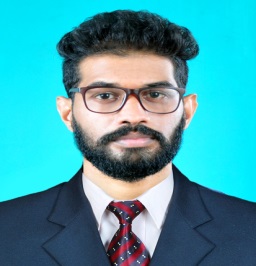 Profile Summary	ǁTo identify loopholes and recommend risk aversion measure and cost savings.Specialized knowledge in Financial Reporting and Auditing.Good exposure in Decision Making, Budgeting and Costing.Accounting Activities up to finalization of Accounts.Specialized in Tally ERP.Assist in reporting of the Financial Reports on daily/monthly/yearly basis in the security audits, information system audits, environmental audits etc.Preparation of Income & Expenditure Statements for different types of business.Preparation of Bank Reconciliation Statements.Knowledge in Trading and Manufacturing Company Accounts.Reduces financial risk to the management through Internal Audit.Good Exposure in Internal Auditing.Financial Statement Analysis.Education	ǁCMA (U.S.A)	- Certified Management Accountant- Course Completed, Awaiting Final Result. MBA (Finance)	-Master Of Business Administration(Finance)    -  Pondicherry University . B.COM 	- Bachelor of Commerce                                           - Pondicherry University. HSE	-Higher Secondary Education                                 - CEBGHSS Mahe.Work Experience	ǁ FEBRUARY 2017 –  JUNE 2017: S&S Associates (Chartered Accountant) Kochi - INDIA	 ACCOUNTANT:Preparing Financial  Statements. Income and Expenses Entries to  Accounting System.Vouching. Entering Vendor Invoices, Paying Bills, Creating  Invoices for the clients Trained for Cost Accounting. Quarterly Taxes and Asset Inventory. Maintaining full set of Accounts up to finalization. Preparation of sales, payments, receipts, purchase and contra entries. Preparation of Bank Reconciliation statements.  JANUARY 2016 – FEBRUARY  2017: Williams Lea Tag –  KOCHI  -  INDIA	 Document Specialist:Maintain business documents by managing the storage.Archiving and retrieval of business documents.Document control by Reviewing or Editing documents prior to them being  sent to clients.Presentation for the clients.Responsible for Document management.Ensuring Records are properly stored and easily accessibleProvide Administrative AssistanceAccomplish conference with client management and provide successful  presentations.Checks all the documents, registers, financial transactions of an organization.Personal skills	ǁPleasing personality with friendly attitude.Methodical and thorough approach to work.The ability to work accurately, with attention to detail.Best Presentation and Communication skills.Familiarity with business software such as Microsoft Office.Integrity & Self confidentiality.Strong communication skills, both written and verbal.The flexibility and willingness to learn.Brilliant Grasping Power and quick solution maker.Professional Appearance and Presentation.IT Skills	ǁERP	: Tally ERP 9.0, Fin book.Operating System	: Linux, Unix, Windows 2008, 2000, XP&10.Programs	: MS Word, MS Excel, MS PowerPoint, MS outlook.Personal Details	ǁDate of Birth	: 20/03/1994Languages Known	: English , Malayalam, Hindi Gender	: MaleNationality	: IndianVisa Status	: Visit Visa Until October 12 2017.